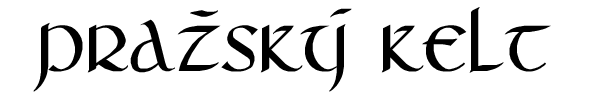 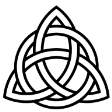 Výsledková listina 10.4.2021, 68 Km/1800 m+Poř.jménopříjmeníčas1.JanČernocký07:102.MichaelaMertová07:372.PetrŠpinar07:374.MiroslavUrban07:435.OldřichKudelńák08:076.LukášKekrt08:127.JiříKalous08:268.HanaVáchová08:388.TomášOkrouhlík08:3810.PavelKoza08:5311.JanRábik09:0512.KateřinaKoudelková09:0813.RobertMacuľa09:1114.JanŠimek09:1315.MartinČakrt09:2116.JaroslavVyčichlo09:2417.JanEliáš09:2618.MiroslavForejt09:2919.MichalUrbanec09:5420.PavelFenyk09:5721.IvanaAussenbergerová10:2022.MartinKašpar10:2723.RadekVojan10:2924.VladimírDiatka10:4125.MartinZbruž10:4826.MartinBatulka10:5827.VojtěchBienek11:0828.MichalTurek11:0929.KamilPopelák11:1130.EvaKonszká11:1431.JanPícha11:2932.MaximSukhov11:4333.PetrKulhánek12:0833.LiborPavlík12:0833.LiborVaněk12:0836.DanielVojtíšek12:0937.JanTroníček12:4938.LucieSeifertová12:5139.TomášKovář13:0240.KateřinaSovová13:3841.IvanaČahojová14:3142.RadekDolanský14:3343.PavlínaJakubová14:4044.JiříHofman15:2945.RadkaŠmahelová16:2846.OlafČihák17:3147.JanaBrotánková23:5348.PavlaPodzemná52km49.JanMíšek42km50.RadanaDostálová jr.36km50.MartinDostál36km52.LukášSrp31km53.RadanaDostálová17km